Supplementary materialSupplementary Table 1. STROBE Statement—checklist of items that should be included in reports of observational studies.*Give information separately for cases and controls in case-control studies and, if applicable, for exposed and unexposed groups in cohort and cross-sectional studies.Note: An Explanation and Elaboration article discusses each checklist item and gives methodological background and published examples of transparent reporting. The STROBE checklist is best used in conjunction with this article (freely available on the Web sites of PLoS Medicine at http://www.plosmedicine.org/, Annals of Internal Medicine at http://www.annals.org/, and Epidemiology at http://www.epidem.com/). Information on the STROBE Initiative is available at https://www.strobe-statement.org/.Supplementary Table 2. The protocol to estimate preoperative CVP.CVP: central venous pressure.Supplementary Table 3. Details on preoperative patient characteristics and perioperative management.AKI: acute kidney injury; RBC: red blood cell; FFP: fresh frozen plasma; ICU: intensive care unit.Supplementary Table 4. Acute kidney injury stages before and after 24 hours of intensive care unit stay.AKI: acute kidney injury.Initiation of kidney replacement therapy was included in serum creatinine criteria.Supplementary Table 5. Acute kidney injury stages according to acute kidney injury progression.AKI: acute kidney injury.Initiation of kidney replacement therapy was included in serum creatinine criteria.Supplementary Table 6. Increase in acute kidney injury stages in patients with acute kidney injury progression.AKI: acute kidney injury.Supplementary Table 7. Multivariable analyses for the secondary outcomes.a Due to overfitting.b Patients who stayed in the ICU over three calendar days or more (N = 706 for the overall population, N = 329 for early diuretics, and N = 377 for non-early diuretics).c Patients without a history of atrial fibrillation before ICU admission (N = 557 for the overall population, N = 254 for early diuretics, and N = 303 for non-early diuretics).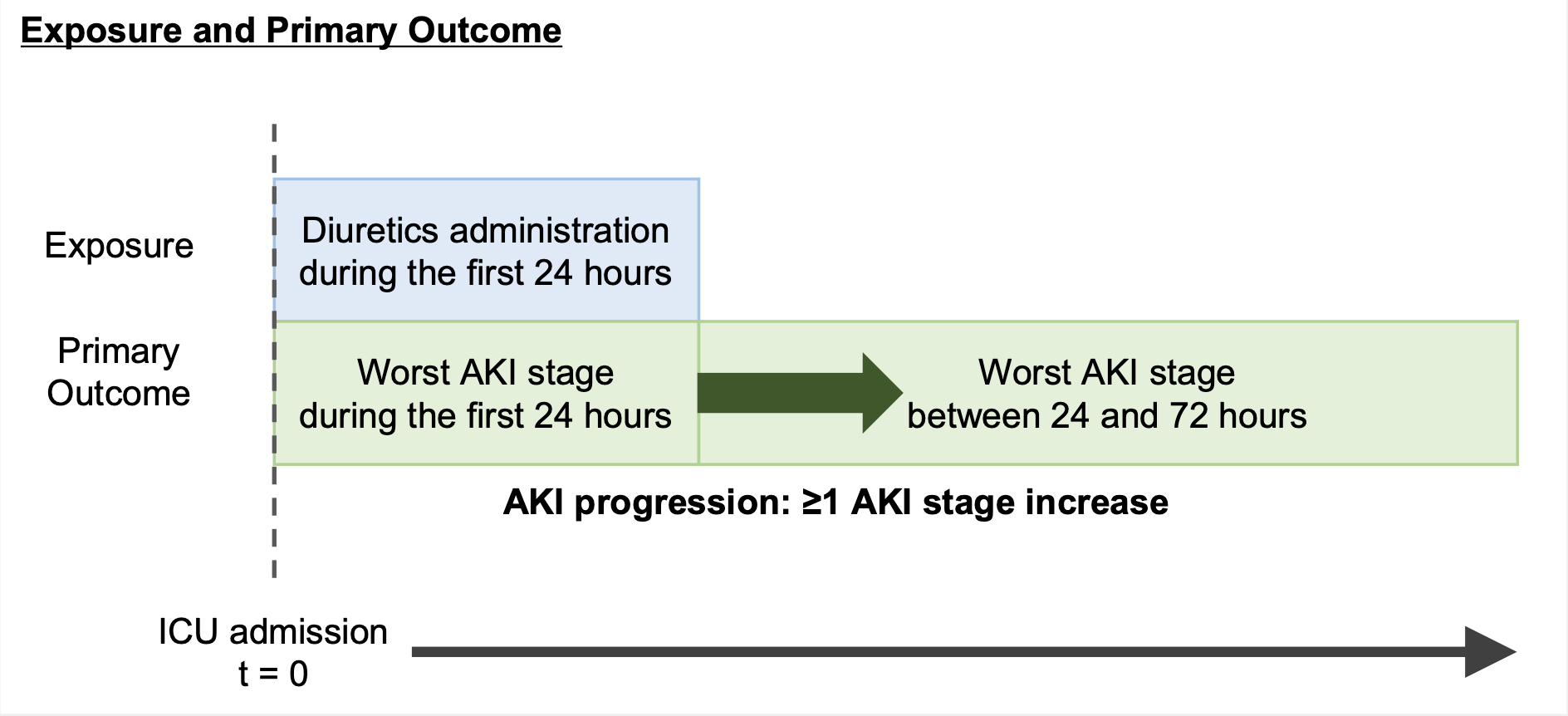 Supplementary Fig. 1. Study design. AKI: acute kidney injury.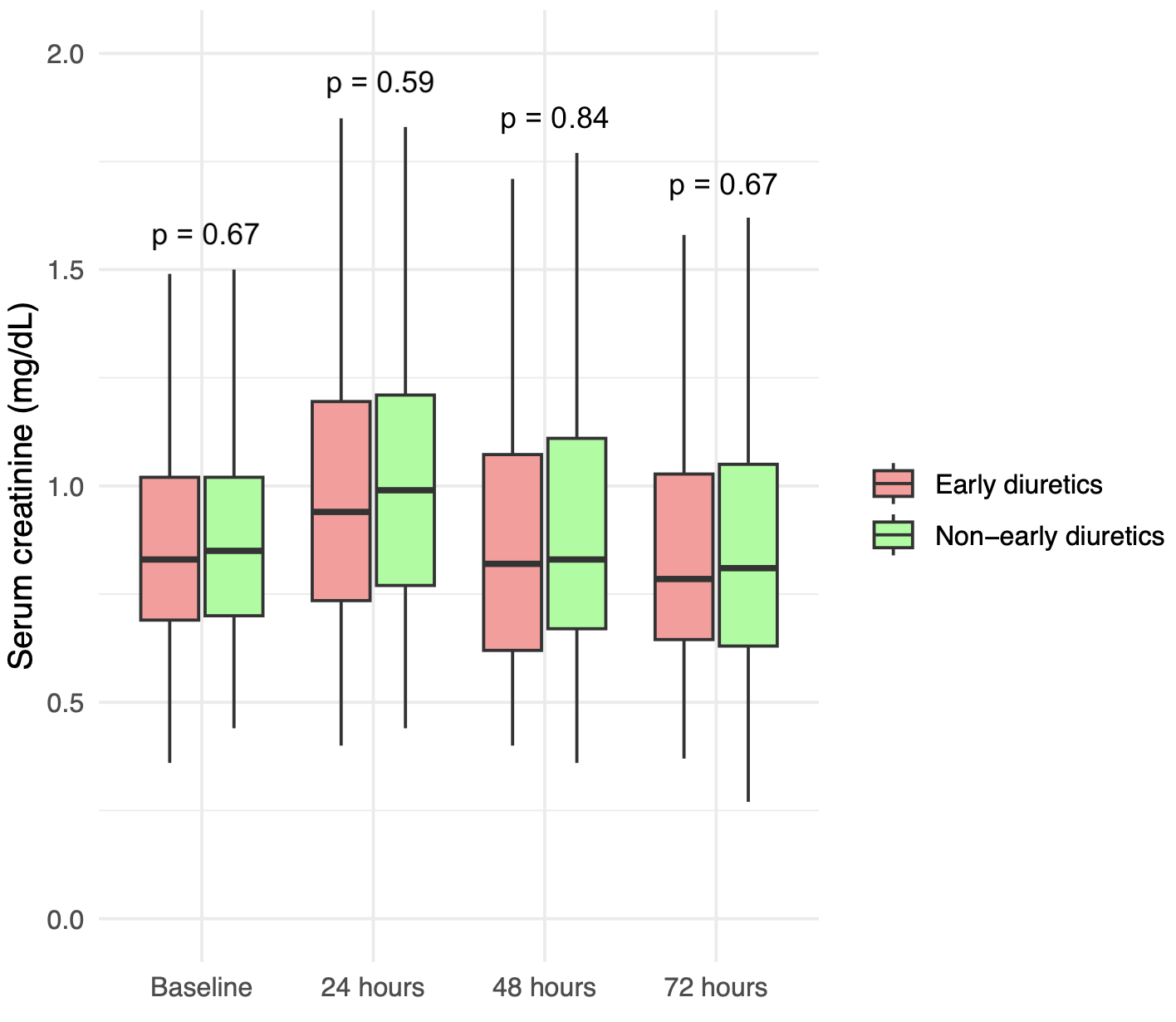 Supplementary Fig. 2. Serum creatinine levels at baseline and during 24 and 72 hours of ICU admission.Item No.RecommendationPageNo.Relevant text from manuscriptTitle and abstract1(a) Indicate the study’s design with a commonly used term in the title or the abstract1Title and abstract1(b) Provide in the abstract an informative and balanced summary of what was done and what was found1–2IntroductionIntroductionIntroductionIntroductionIntroductionBackground/rationale2Explain the scientific background and rationale for the investigation being reported2Objectives3State specific objectives, including any prespecified hypotheses2Accordingly, we tested a hypothesis that the administration of diuretics during the first 24 hours would reduce AKI progression between 24 and 72 hours among postoperative cardiac surgery patients based on the data of a multicenter retrospective cohort study.MethodsMethodsMethodsMethodsMethodsStudy design4Present key elements of study design early in the paper2–5This study is a post-hoc analysis of a multicenter retrospective cohort study enrolling adult patients after cardiac surgery in 14 ICUs in Japan (BROTHER study; UMIN-CTR; trial ID: UMIN000037074).Setting5Describe the setting, locations, and relevant dates, including periods of recruitment, exposure, follow-up, and data collection3This study is a post-hoc analysis of a multicenter retrospective cohort study enrolling adult patients after cardiac surgery in 14 ICUs in Japan (BROTHER study; UMIN-CTR; trial ID: UMIN000037074).We consecutively enrolled patients aged 18 years or older admitted to the ICU after elective coronary artery bypass grafting (CABG) or valve surgery between 01 January and 31 December 2018.Participants6(a) Cohort study—Give the eligibility criteria, and the sources and methods of selection of participants. Describe methods of follow-upCase-control study—Give the eligibility criteria, and the sources and methods of case ascertainment and control selection. Give the rationale for the choice of cases and controlsCross-sectional study—Give the eligibility criteria, and the sources and methods of selection of participants3Participants and data sources/measurementParticipants6(b) Cohort study—For matched studies, give matching criteria and number of exposed and unexposedCase-control study—For matched studies, give matching criteria and the number of controls per caseN/AVariables7Clearly define all outcomes, exposures, predictors, potential confounders, and effect modifiers. Give diagnostic criteria, if applicable3–4Exposure and outcome variablesData sources/measurement8*For each variable of interest, give sources of data and details of methods of assessment (measurement). Describe comparability of assessment methods if there is more than one group3Exposure and outcome variablesBias9Describe any efforts to address potential sources of bias4Statistical analysisStudy size10Explain how the study size was arrived atN/AQuantitative variables11Explain how quantitative variables were handled in the analyses. If applicable, describe which groupings were chosen and why4–5Statistical analysisStatistical methods12(a) Describe all statistical methods, including those used to control for confounding4–5Statistical analysisStatistical methods12(b) Describe any methods used to examine subgroups and interactions4–5We conducted the following sensitivity analyses (1) excluding patients who received human natriuretic atrial peptide during the first 24 hours because it may worsen renal function after cardiac surgery (20), (2) including only patients with intraoperative fluid balance >5% of the body weight due to its association with AKI progression in cardiac surgery patients (21), and (3) including only patients receiving any vasopressor or inotrope during the first 24 hours after ICU admission considering the association between shock and AKI (19).Statistical methods12(c) Explain how missing data were addressed4In all variables except for CVP, we reported the number of missing data if there were missing data, and each analysis was done without cases with missing data.Statistical methods12(d) Cohort study—If applicable, explain how loss to follow-up was addressedCase-control study—If applicable, explain how matching of cases and controls was addressedCross-sectional study—If applicable, describe analytical methods taking account of sampling strategyN/AStatistical methods12(e) Describe any sensitivity analyses5Same as 12 (b)ResultsResultsResultsResultsResultsParticipants13*(a) Report numbers of individuals at each stage of study—eg, numbers potentially eligible, examined for eligibility, confirmed eligible, included in the study, completing follow-up, and analysed5Among 1568 adult patients admitted to the ICUs after cardiac surgery between January and December 2018, 870 patients were registered in the BROTHER study. After excluding 152 patients, 718 were eligible for this post-hoc analysis (Fig. 1). No patients were lost to follow-up.Participants13*(b) Give reasons for non-participation at each stage5Participants13*(c) Consider use of a flow diagramFig. 1Descriptive data14*(a) Give characteristics of study participants (eg, demographic, clinical, social) and information on exposures and potential confounders5Table 1Table 1 describes preoperative patient characteristics and perioperative management.Descriptive data14*(b) Indicate number of participants with missing data for each variable of interestTable 1Descriptive data14*(c) Cohort study—Summarise follow-up time (eg, average and total amount)5Outcome data15*Cohort study—Report numbers of outcome events or summary measures over time5The primary outcome, AKI progression, occurred in 115 patients (16%).Outcome data15*Case-control study—Report numbers in each exposure category, or summary measures of exposureN/AOutcome data15*Cross-sectional study—Report numbers of outcome events or summary measuresN/AMain results16(a) Give unadjusted estimates and, if applicable, confounder-adjusted estimates and their precision (eg, 95% confidence interval). Make clear which confounders were adjusted for and why they were includedTables 3 and 4Main results16(b) Report category boundaries when continuous variables were categorizedTable 1Main results16(c) If relevant, consider translating estimates of relative risk into absolute risk for a meaningful time periodN/AOther analyses17Report other analyses done—eg, analyses of subgroups and interactions, and sensitivity analyses5Table 4The sensitivity analyses found similar results with the primary analysis.DiscussionDiscussionDiscussionDiscussionDiscussionKey results18Summarise key results with reference to study objectives6Key findingsLimitations19Discuss limitations of the study, taking into account sources of potential bias or imprecision. Discuss both direction and magnitude of any potential bias7Strengths and limitationsInterpretation20Give a cautious overall interpretation of results considering objectives, limitations, multiplicity of analyses, results from similar studies, and other relevant evidence6–7Relationship with previous studiesGeneralisability21Discuss the generalisability (external validity) of the study results6–7Significance and implicationsOther informationOther informationOther informationOther informationOther informationFunding22Give the source of funding and the role of the funders for the present study and, if applicable, for the original study on which the present article is based9This study received no external funding or financial support from any organization or agency.1. We estimated preoperative CVP based on inferior vena cava (IVC) diameter and collapsibility at the preoperative echocardiography. Preoperative CVP = 3 mmHg if IVC diameter 21 mm with >50% collapsibility. Preoperative CVP = 8 mmHg if IVC diameter >21 mm with >50% collapsibility, or if IVC diameter 21 mm with 50% collapsibility. Preoperative CVP = 15 mmHg if IVC diameter >21 mm with 50% collapsibility.2. If preoperative echocardiography is not available, we estimated preoperative CVP as 8 mmHg in patients undergoing valve surgery considering that there is at least moderate valvular dysfunction.3. If there was no preoperative echocardiography and the patient received coronary artery bypass grafting without valve surgery, we estimated the preoperative CVP of 6 mmHg.AllN = 718Early diureticsN = 335Non-early diureticsN = 383p valueBody mass index, kg/m2Body mass index, kg/m223 (21–26)24 (21–26)23 (21–26)0.62Diabetes mellitus, n (%)Diabetes mellitus, n (%)167 (23)82 (24)85 (22)0.53DyslipidemiaDyslipidemia317 (43)138 (41)179 (47)0.16Ischemic heart disease, n (%)Ischemic heart disease, n (%)261 (35)114 (34)147 (38)0.26Chronic heart failure, n (%)Chronic heart failure, n (%)17 (2.3)3 (0.9)14 (3.7)0.024Liver cirrhosisLiver cirrhosis2 (0.3)2 (0.6)00.22Liver failureLiver failure1 (0.1)1 (0.3)00.47Leukemia/myelomaLeukemia/myeloma3 (0.4)03 (0.8)0.25ImmunosuppressionImmunosuppression3 (0.4)2 (0.6)1 (0.3)0.60Intraoperative RBC transfusion, unitsIntraoperative RBC transfusion, units4 (0–6)4 (0–6)4 (0–6)0.28Intraoperative FFP transfusion, unitsIntraoperative FFP transfusion, units4 (0–8)4 (0–8)4 (0–8)0.007Intraoperative platelet transfusion, unitsIntraoperative platelet transfusion, units0 (0–10)0 (0–10)0 (0–10)0.12Intraoperative hemorrhage, mLIntraoperative hemorrhage, mL300 (150–620)300 (160–612)300 (140–643)0.45Sequential Organ Failure Assessment scoreSequential Organ Failure Assessment score7 (6–8)7 (6–8)7 (6–8)<0.001Blood products within the first 24 hours after ICU admission, n (%)Blood products within the first 24 hours after ICU admission, n (%)Blood products within the first 24 hours after ICU admission, n (%)Blood products within the first 24 hours after ICU admission, n (%)Blood products within the first 24 hours after ICU admission, n (%)Blood products within the first 24 hours after ICU admission, n (%) RBC160 (22)84 (25)76 (20)0.11 FFP220 (30)126 (38)94 (25)<0.001 Platelets91 (12)59 (18)32 (8.4)<0.001Worst AKI stage, n (%)Worst AKI stage, n (%)ICU admission to 24 hoursICU admission to 24 hoursICU admission to 24 hours24 to 72 hours24 to 72 hours24 to 72 hoursWorst AKI stage, n (%)Worst AKI stage, n (%)Early diureticsN = 335Non-early diureticsN = 383p valueEarly diureticsN = 335Non-early diureticsN = 383p valueOverallOverallOverallOverallOverallOverallOverallOverallNo AKI232 (69)270 (70)0.66240 (72)284 (74)0.89Stage 189 (27)93 (24)0.6662 (19)66 (17)0.89Stage 214 (4.2)20 (5.2)0.6630 (9.0)30 (7.8)0.89Stage 3000.663 (0.9)3 (0.8)0.89Serum creatinine criteriaSerum creatinine criteriaSerum creatinine criteriaSerum creatinine criteriaSerum creatinine criteriaSerum creatinine criteriaSerum creatinine criteriaSerum creatinine criteriaNo AKI266 (79)307 (80)0.51280 (84)326 (85)0.53Stage 166 (20)69 (18)0.5141 (12)48 (13)0.53Stage 23 (0.9)7 (1.8)0.5112 (3.6)7 (1.8)0.53Stage 3000.512 (0.6)2 (0.5)0.53Urine output criteriaUrine output criteriaUrine output criteriaUrine output criteriaUrine output criteriaUrine output criteriaUrine output criteriaUrine output criteriaNo AKI287 (86)331 (86)0.94275 (82)311 (81)0.86Stage 136 (11)38 (9.9)0.9438 (11)44 (11)0.86Stage 212 (3.6)14 (3.7)0.9420 (6.0)27 (7.0)0.86Stage 3000.942 (0.6)1 (0.3)0.86Worst AKI stage, n (%)Worst AKI stage, n (%)ICU admission to 24 hoursICU admission to 24 hoursICU admission to 24 hours24 to 72 hours24 to 72 hours24 to 72 hoursWorst AKI stage, n (%)Worst AKI stage, n (%)AKI progressionN = 115Non-AKI progressionN = 603p valueAKI progressionN = 115Non-AKI progressionN = 603p valueOverallOverallOverallOverallOverallOverallOverallOverallNo AKI83 (72)419 (69)0.810 524 (87)<0.001Stage 128 (24)154 (26)0.8164 (56)64 (11)<0.001Stage 24 (3.5)30 (5.0)0.8145 (39)15 (2.5)<0.001Stage 3000.816 (5.2)0<0.001Serum creatinine criteriaSerum creatinine criteriaSerum creatinine criteriaSerum creatinine criteriaSerum creatinine criteriaSerum creatinine criteriaSerum creatinine criteriaSerum creatinine criteriaNo AKI91 (79)482 (80)0.4461 (53)545 (90)<0.001Stage 121 (18)114 (19)0.4438 (33)51 (8.5)<0.001Stage 23 (2.6)7 (1.2)0.4412 (10)7 (1.2)<0.001Stage 3000.444 (3.5)0<0.001Urine output criteriaUrine output criteriaUrine output criteriaUrine output criteriaUrine output criteriaUrine output criteriaUrine output criteriaUrine output criteriaNo AKI100 (87)518 (86)0.9227 (23)559 (93)<0.001Stage 112 (10)62 (10)0.9248 (42)34 (5.6)<0.001Stage 23 (2.6)23 (3.8)0.9237 (32)10 (1.7)<0.001Stage 3000.923 (2.6)0<0.001AKI stage increase, n (%)AKI stage increase, n (%)AKI progressionN = 115OverallOverallOverall195 (83)219 (17)31 (0.9)Serum creatinine criteriaSerum creatinine criteriaSerum creatinine criteriaNo change or improvementNo change or improvement68 (59)142 (37)24 (3.5)31 (0.9)Urine output criteriaUrine output criteriaUrine output criteriaNo change or improvementNo change or improvement29 (25)159 (51)226 (23)31 (0.9)Secondary outcomesOdds ratio(95% confidence interval)Coefficient(95% confidence interval)p valueMAKE301.51 (0.25 to 9.12)0.66Hospital mortality3.51 (0.22 to 55.9)0.38Need for KRT during ICU stayNot availableaNot availableaFluid balance on the second day of ICU stay, mL−182 (−333 to −29)0.019Fluid balance on the third day of ICU stayb, mL268 (115 to 421)<0.001Length of ICU stay, day−0.3 (−0.7 to 0.2)0.22Length of hospital stay, day2.3 (0.1 to 4.5)0.045Length of mechanical ventilation in ICU, hour−2.1 (−5.7 to 1.6)0.26New-onset atrial fibrillation during ICU stayc0.65 (0.39 to 1.08)0.096Stroke during hospital stay1.89 (0.54 to 6.58)0.32